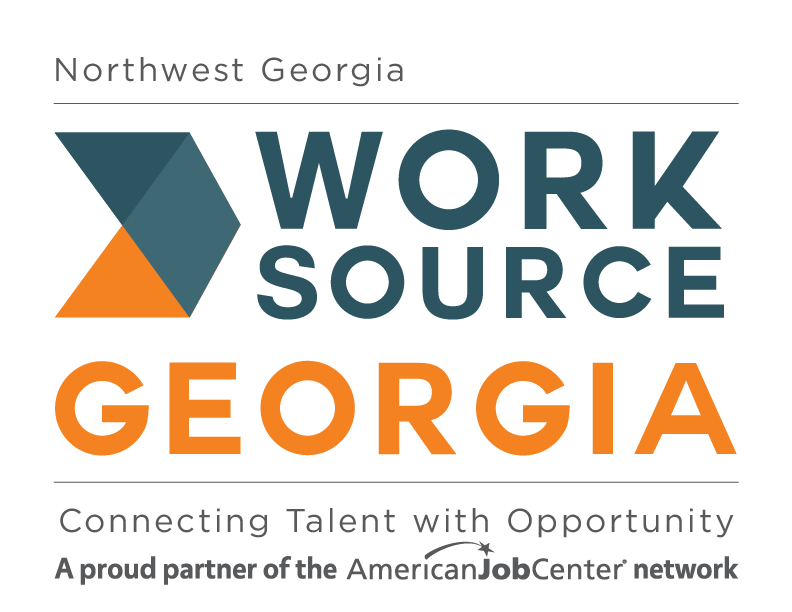 Disabilities Resources 2021-22Northwest Georgia CountiesBartow, Catoosa, Chattooga, Dade, Fannin, Floyd, Gilmer, Gordon, Haralson, Murray, Paulding, Pickens, Polk, Walker, and Whitfield CountiesEqual Opportunity Employer/Program
Auxiliary Aids and Services Available Upon Request to Individuals With Disabilities
TTY/TDD 1-800-255-0056IndexAADA Information Line, 35Alzheimer’s Association (North Georgia Regional Office), 32BBartow County Schools-Department of Exceptional Education, 5Bremen City Schools-Special Education, 21CCalhoun City Schools-Exceptional Student Services, 20Cartersville City Schools-Special Programs, 5Catoosa County Schools-Special Education Department, 8Chattahoochee Technical College-Disability Support Services, 24/26Chattooga County Schools-Special Education, 10Chickamauga City Schools-Special Education, 29DDade County Schools-Special Education, 12Dalton Public Schools-Exceptional Student Services, 32FFannin County Schools-Special Education, 13Floyd County Schools-Special Education, 14GGeorgia Highlands College-Disability Support and Assistance, 5/14/24Georgia Lupus Support Network, 6/24/32Georgia Northwestern Technical College-Disability Services, 8/15/20/27/29/33Georgia School for the Deaf (GSD), 15Georgia Vocational Rehabilitation Agency (GVRA), 6/9/10/12/13/15/18/20/22/23/24/26/28/29/33Gilmer County Schools-Special Education, 19GLASS (Georgia Libraries for Assisting Statewide Services), 6/9/10/12/13/16/19/20/22/23/25/26/28/30/34Gordon County Schools-Special Education, 20Good Shepherd Foundation, 6HHaralson County Schools-Special Education, 22Hickory Log Vocational School, 7LLookout Mountain Community Services, 9/10/12/30/31MMurray County Schools-Instructional Support Services, 23NNAMI Georgia (National Alliance on Mental Illness), 7/13/16Northwest Georgia Center for Independent Living, 7/10/11/12/13/17/19/21/22/23/25/27/28/31/34Northwest Georgia Regional Commission, 17/34OOakland Heights Baptist Angel Ministry, 7PPaulding County Schools-Exceptional Students Educational Programs, 25Pickens County Schools-Special Education Services, 27Polk County Schools-Exceptional Student Services, 28Project SEARCH, Bartow County Schools, 7RRome City Schools-Special Education, 17SSpecial Olympics Georgia, 8/10/11/12/14/18/19/21/22/23/26/27/28/31/34TTrion City Schools-Special Education, 11WWalker County Schools-Special Education Department, 31Whitfield County Schools-Exceptional Student Services, 35BartowBartow County Schools-Department of Exceptional EducationPhone: (770) 606-5800Website: www.bartow.k12.ga.usProvides educational services for students who meet the eligibility criteria established by the Georgia Department of Education for the following areas of exceptionality:Autism; Deaf/Blind; Deaf/Hard of Hearing; Emotional and Behavioral Disorders; Intellectual Disabilities; Orthopedic Impairments; Other Health Impairments; Significant Developmental Delays; Specific Learning Disabilities; Speech and Language Impairments; Traumatic Brain Injuries; Visual Impairments and BlindnessCall to find out more information about the Special Education Program for Bartow County SchoolsCartersville City Schools- Special ProgramsSusan Tolbert: Director of Special Programs (stolbert@cartersville.k12.ga.us)Phone: (770) 387-4728Website: www.cartersville.k12.ga.usEnsuring that all students with disabilities have access to a Free and Appropriate Public Education (FAPE), including specially designed instruction to meet a student’s individual needs in an effort to prepare the student for employment and independent livingInstruction may be in the classroom, in the home, in hospitals, institutions, and other settings. Special services include physical education, travel training, and/or vocational educationCall the Department of Special Programs or your child’s school lead special education teacher for more information about the Special Education Services for Cartersville City SchoolsGeorgia Highlands College-Disability Support and AssistanceKim Linek, MSW: Disability SpecialistPhone: (678) 872-8004 or (678) 872-8022Website: www.highlands.edu/student-support-services/disability-assistance/A student with a documented, qualifying disability is entitled to non-discrimination and reasonable accommodations. Student Support Services provides students access to the campus’ services, programs, and activities with access being the key wordContact Student Support Services to find out specific accommodations that are available for students with disabilitiesPhone: (678) 872-8004 or (678) 872-8022Georgia Lupus Support Network-CartersvilleCartersville Medical CenterPenny Fowler: Leader: (770) 652-5556 (penny.lupus@gmail.com)Website: www.lupus.org/georgiaSupport groups meet every 1st Tuesday of the month from 6:00-7:00pmCall or visit the website for more information about the lupus support groups in CartersvilleGeorgia Vocational Rehabilitation Agency (GVRA)Phone: (706) 295-6400Website: www.gvra.georgia.govSee Georgia Vocational Rehabilitation Agency (GVRA) under Floyd County for a full descriptionGLASS (Georgia Libraries for Assisting Statewide Services)Phone: (800) 248-6701Email: glass@georgialibraries.orgWebsite: www.georgialibraries.org/glass/atlantaProviding free library service to patrons of all ages who are unable to read standard print material due to visual or physical disability; playback machines are provided for listening to talking booksProvides books and magazines in audio formats, Braille, and digital downloads; loans playback machines for recorded materials; more than 70,000 titles accessible online; free delivery to your door via U.S. Postal ServiceServes over 100 Georgia counties, including:Bartow, Catoosa, Chattooga, Dade, Fannin, Floyd, Gilmer, Gordon, Haralson, Murray, Paulding, Pickens, Polk, Walker, and WhitfieldGood Shepherd FoundationPhone: (770) 386-0131Website: www.goodshepherdgeorgia.comA sheltered work center for the developmentally challenged adults in the communityEmploying adults with special needs; sheltered workshop employing mentally and physically challenged adults; supported employment to the special needs population; skills for living, personal development, and meth reduction classes on Wednesday nights at 6pm. Call for detailsHickory Log Vocational SchoolPhone: (770) 382-6655Email: info@hickorylog.orgPersonal care home for men with developmental disabilities; adult literacy classes; training in daily living skills; physical education and activitiesNAMI Georgia- Bartow/Cartersville Support Chapter (National Alliance on Mental Illness)770-408-0625Website: www.namiga.orgSupporting individuals and families impacted by mental illnesses, educate the general public, and advocate for better treatment, services, and opportunities for individuals in recoveryPromoting recovery and optimizing the quality of life for Georgians with mental illness and their families through support, education, advocacy, and researchConnection Peer Support Group MeetingsWednesdays from 7:15-8:45pmNorthwest Georgia Center for Independent LivingSee Northwest Georgia Center for Independent Living under Floyd County for a full descriptionOakland Heights Baptist Angel MinistryChurch Phone: (770) 386-3258Email: info@oaklandheights.comWebsite: www.oaklandheights.comReaching out to children/adults with special needs and their familiesIndividuals with special needs, and their families, get the opportunity to attend worship services and Sunday schoolProject SEARCH, Bartow County SchoolsCartersville Medical Center Phone: (770) 382-1530 Ext. 7869Email: kristy.mitchell@bartow.k12.ga.usWebsite: www.cartersvillemedical.com/careers/project-search.dotBartow County Schools and Cartersville Medical Center are partnering together for a comprehensive internship and employment model called Project SEARCH. The goal of this program is for students with disabilities to learn as many complex and varied skills as possible.Project SEARCH is a one-year, school-to-work, on-the-job training program based at Cartersville Medical Center for students with disabilities in their last year of high school. Students work with a team including their family, special education teacher, job coach, parent mentor, vocational rehabilitation counselor, and supportive employment provider to create an employment plan. The goal is to secure competitive employment within the community upon graduationSpecial Olympics Georgia-Bartow County Schools/Cartersville City SchoolsPhone: (770) 414-9390 Ext. 1116Contact: Danielle Hogan: Sports and Program Manager for Area 3 (alex.schwartz@specialolympicsga.org)Website: www.specialolympicsga.orgProviding year-round sports training and athletic competition in a variety of Olympic-type sports for children and adults with intellectual disabilities, giving them continuing opportunities to develop physical fitnessDemonstrating courage, experiencing joy, and participating in the sharing of gifts, skills, and friendship with their families, other Special Olympics athletes, and the communityCatoosaCatoosa County Schools-Special Education DepartmentPhone: (706) 965-4052Website: www.catoosa.k12.ga.usEnsures a quality educational experience for all students by providing exemplary instructional programs in safe and positive learning environmentsThe goal is to ensure that all students with disabilities have available to them a free and appropriate public education in the least restrictive environment that emphasizes the general curriculum as well as special education services and prepares them for employment and independent living.Disabilities served include:Autism; deaf/blind; deaf/hard of hearing; emotional and behavioral disorders; mild/moderate/severe and profound intellectual disorders; orthopedic impairments; other health impairments; significant development delays (ages 3-5); specific learning disabilities; speech-language impairments; traumatic brain injury; and visually impairedCall to find out more information about the Special Education Program for Catoosa County SchoolsGeorgia Northwestern Technical College-Disability ServicesBrittany Elrod: Disability Services CoordinatorPhone: (706) 965-1139Website: www.gntc.eduThe ADA/Disability Services Office at GNTC is committed to working with students to assist in program accessibility and academic accommodations that may be necessary and appropriate due to student’s disabilitiesStudents requesting services must provide official documentation to support the evidence of the disabling, limiting, or impairing conditions. Documentation should describe diagnosis, characteristics of the disability, as well as functional limitations for a college environmentGeorgia Vocational Rehabilitation Agency (GVRA)Phone: (706) 638-5536Website: www.gvra.georgia.govSee Georgia Vocational Rehabilitation Agency (GVRA) under Walker County for a full descriptionGLASS (Georgia Libraries for Assisting Statewide Services)See GLASS under Bartow County for a full descriptionLookout Mountain Community Services-Fort OglethorpeWebsite: www.lmcs.orgOutpatient Clinic: (706) 861-3387LMCS provides a full array of mental health services to adults with a wide range of behavioral and/or psychiatric disorders. Outpatient treatment modalities include diagnostic assessments; individual, group, and family therapy; psychiatric evaluations; and medicationFIRST (Families Improving Relationships and Succeeding Together): (706) 806-1108An intensive, behaviorally-oriented, short-term, in-home treatment service for families which serves children and families experiencing significant behavioral, relational, and other mental health challenges and who may be at risk of psychiatric hospitalization or out-of-home placementTREK (Therapeutic Resources and Environments for Kids), Region 1 (Northwest GA): (423) 653-0675 or (706) 806-1108Provides individualized treatment and support services in a family setting. Clinical staff and therapeutic foster parents work as a treatment team to provide a therapeutic environment designed to help the youth achieve increased emotional stability and an improved level of behavioral functioning and social interactionLM CME: (706) 806-1260An organizational entity, which is funded by the Georgia Department of Behavioral Health and Developmental Disabilities, to coordinate care for youth with complex behavioral health challenges who are involved in multiple systemsNorthwest Georgia Center for Independent LivingSee Northwest Georgia Center for Independent Living under Floyd County for a full descriptionSpecial Olympics Georgia-Catoosa County SchoolsPhone: (770) 414-9390 Ext. 1120Contact: Logan Gross: Sports and Program Manager for Area 1 Website: www.specialolympicsga.orgProviding year-round sports training and athletic competition in a variety of Olympic-type sports for children and adults with intellectual disabilities, giving them continuing opportunities to develop physical fitnessDemonstrating courage, experiencing joy, and participating in the sharing of gifts, skills, and friendship with their families, other Special Olympics athletes, and the communityChattoogaChattooga County Schools-Special EducationBeth Hall: Director of Special Education (bhall@chattooga.k12.ga.us)Phone: (706) 822-9902Website: www.chattooga.schoolfusion.usServices include:Assistive Technology; Autism; Behavior Disorder Program; Hearing Impaired Program; Intellectually Disabled Program; Northwest Georgia Educational Program; Occupational Therapy; Preschool Education; Physical Therapy; Special Transportation; Speech/Language Program; Visually Impaired ProgramCall to find out more information about the Special Education Program for Chattooga County SchoolsGeorgia Vocational Rehabilitation Agency (GVRA)Phone: (706) 295-6400Website: www.gvra.georgia.govSee Georgia Vocational Rehabilitation Agency (GVRA) under Floyd County for a full descriptionGLASS (Georgia Libraries for Assisting Statewide Services)See GLASS under Bartow County for a full descriptionLookout Mountain Community Services-SummervilleWebsite: www.lmcs.orgOutpatient Clinic: (706) 857-5441LMCS provides a full array of mental health services to adults with a wide range of behavioral and/or psychiatric disorders. Outpatient treatment modalities include diagnostic assessments; individual, group, and family therapy; psychiatric evaluations; and medicationDay Program: (706) 857-5465Call to find out more information about the Day Program for the Summerville locationTransportation: (706) 857-5441Provides a full range of support for consumer transit needs through automated dispatching and highly qualified drivers and dispatchersNorthwest Georgia Center for Independent LivingSee Northwest Georgia Center for Independent Living under Floyd County for a full descriptionSpecial Olympics Georgia-Chattooga County Schools/Chattooga County ARCPhone: (770) 414-9390 Ext. 1120Contact: Kelli Bonner : Sports and Program Manager for Area 1 Website: www.specialolympicsga.orgProviding year-round sports training and athletic competition in a variety of Olympic-type sports for children and adults with intellectual disabilities, giving them continuing opportunities to develop physical fitnessDemonstrating courage, experiencing joy, and participating in the sharing of gifts, skills, and friendship with their families, other Special Olympics athletes, and the community.Trion City Schools-Special EducationLinda Young (linda.young@trionschools.org)Phone: (706) 734-0724Website: www.trionschools.orgCall to find out more information about the Special Education Program for Trion City SchoolsDadeDade County Schools-Special EducationPhone: (706) 657-4361Website: www.dadecountyschools.orgCall to find out more information about the Special Education Program for Dade County SchoolsGeorgia Vocational Rehabilitation Agency (GVRA)Phone: (706) 638-5536Website: www.gvra.georgia.govSee Georgia Vocational Rehabilitation Agency (GVRA) under Walker County for a full descriptionGLASS (Georgia Libraries for Assisting Statewide Services)See GLASS under Bartow County for a full descriptionLookout Mountain Community Services-TrentonWebsite: www.lmcs.orgOutpatient Clinic: (706) 956-5526LMCS provides a full array of mental health services to adults with a wide range of behavioral and/or psychiatric disorders. Outpatient treatment modalities include diagnostic assessments; individual, group, and family therapy; psychiatric evaluations; and medication21st Century Community Learning Center: Dade Middle School: (706) 657-4361Offers a nutritional snack, academic support in all subject areas, homework help, study preparation for CRCT, enrichment activities, and technology and educational assistance for all 21st Century parents. Program hours are Monday-Friday 3:20-5:50. Free bus transportation is providedNorthwest Georgia Center for Independent LivingSee Northwest Georgia Center for Independent Living under Floyd County for a full descriptionSpecial Olympics Georgia-Dade County SchoolsPhone: (770) 414-9390 Ext. 1120Contact: Kelli Bonner: Sports and Program Manager for Area 1 Website: www.specialolympicsga.orgProviding year-round sports training and athletic competition in a variety of Olympic-type sports for children and adults with intellectual disabilities, giving them continuing opportunities to develop physical fitnessDemonstrating courage, experiencing joy, and participating in the sharing of gifts, skills, and friendship with their families, other Special Olympics athletes, and the communityFanninFannin County Schools-Special EducationShannon Miller: Director of Student ServicesPhone: (706) 632-3771Website: www.fannin.k12.ga.usThe Special Education Program is designed to meet the specific needs of students with disabilities ages 3 to 21 and to prepare them for employment and independent livingProvides real and valid opportunities to learn through the use of specialized research-based instruction, supportive services, supplemental aids and supports, including ongoing training for teachers and paraprofessionals, in order to ensure that all students have an opportunity to learn and demonstrate what they knowCall to find out more information about the Special Education Program for Fannin County SchoolsGeorgia Vocational Rehabilitation Agency (GVRA)Phone: (706) 635-1095Website: www.gvra.georgia.govSee Georgia Vocational Rehabilitation Agency (GVRA) under Gilmer County for a full descriptionGLASS (Georgia Libraries for Assisting Statewide Services)See GLASS under Bartow County for a full descriptionNAMI Georgia-Fannin County (National Alliance on Mental Illness)Joe Davis: (770) 735-3686Website: www.namiga.orgSupporting individuals and families impacted by mental illnesses, educate the general public, and advocate for better treatment, services, and opportunities for individuals in recoveryPromoting recovery and optimizing the quality of life for Georgians with mental illness and their families through support, education, advocacy, and researchServes Fannin, Gilmer, and Pickens countiesNorthwest Georgia Center for Independent LivingSee Northwest Georgia Center for Independent Living under Floyd County for a full descriptionSpecial Olympics Georgia-Fannin County SchoolsPhone: (770) 414-9390 Ext. 1120Contact: Kelli Bonner: Sports and Program Manager for Area 1  Website: www.specialolympicsga.orgProviding year-round sports training and athletic competition in a variety of Olympic-type sports for children and adults with intellectual disabilities, giving them continuing opportunities to develop physical fitnessDemonstrating courage, experiencing joy, and participating in the sharing of gifts, skills, and friendship with their families, other Special Olympics athletes, and the communityFloydFloyd County Schools-Special EducationLaura Brooks: Director of Special Education (trinawood@floydboe.net)Phone: (706) 234-1031 ext. 7125Website: www.floydboe.netProvides educational and support services to students with varying disabilities between the ages 3 and 21. Services are provided within the local school system, in the community, in local day care centers, and some in-home services are also providedSupport services include:Occupational Therapy; Physical Therapy; Communication; and AutismCall to find out more information about the Special Education Program for Floyd County SchoolsGeorgia Highlands College-Disability Support and AssistanceMaritza Pitelli, M.Ed., LPC, Disability SpecialistPhone: (706) 368-7536Website: www.highlands.edu/student-support-services/disability-assistance/A student with a documented, qualifying disability is entitled to non-discrimination and reasonable accommodations. Student Support Services provides students access to the campus’ services, programs, and activities with access being the key wordContact Student Support Services to find out specific accommodations that are available for students with disabilitiesGeorgia Northwestern Technical College-Disability ServicesKevan Watkins: Disability Services Coordinator (Available by appointment)Phone: (706) 295-6517Website: www.gntc.eduThe ADA/Disability Services Office at GNTC is committed to working with students to assist in program accessibility and academic accommodations that may be necessary and appropriate due to student’s disabilitiesStudents requesting services must provide official documentation to support the evidence of the disabling, limiting, or impairing conditions. Documentation should describe diagnosis, characteristics of the disability, as well as functional limitations for a college environmentGeorgia School for the Deaf (GSD)Voice Phone: (706) 777-2200Video Phone: (678) 710-8966Website: www.gsdweb.orgThe Georgia School for the Deaf offers high quality educational and extracurricular activities that prepare its graduates for further academic, social, and career success. This is achieved in a fully accessible American Sign Language (ASL)/English bilingual environment, which recognizes ASL users as a distinct cultural and linguistic group. This fosters positive self-acceptance and self-esteem, affording each student the ability to effectively navigate the world they encounter beyond their K-12 experience. As part of this lifelong learning philosophy, all staff and students consistently strive to improve their use of both ASL and written EnglishGeorgia Vocational Rehabilitation Agency (GVRA)Phone: (706) 295-6400Website: www.gvs.georgia.govServices include:Business Enterprise Program- Provides business management opportunities for eligible and qualified people to become licensed blind vendors; must be certified as legally blind, minimum age 18, demonstrated 10th grade math and reading levels, high school diploma or GED, successful completion of psychological and vocational evaluations, completion of criminal background check with no confirmed felonies, and TB testing with confirmed negative resultsGeorgia Industries for the Blind- Provides employment opportunities to individuals who are blind in manufacturing and servicesRoosevelt Warm Springs Institute for Rehabilitation- A comprehensive rehabilitation center dedicated to service, technological advancement, program diversity, and continuing education on behalf of persons with disabilitiesVocational Rehabilitation- provides a variety of individual services to persons with disabilities in preparation for their employment in the competitive labor market and to employers seeking to retain valuable employees with disabilities or hire qualified individuals for their workforce; services provided to job seekers include:Counseling and guidance, assistive technology, job placements, vocational assessments, work adjustments, medical evaluations, and certain physical restoration servicesServices provided to employers include: identifying a qualified pool of candidates for positions being filled, jobsite coaching, helping an employer identify the right solutions/accommodations for employee to be effective on the job through onsite job assessments, and providing technical support and training on those accommodations to ensure long-term successGLASS (Georgia Libraries for Assisting Statewide Services)See GLASS under Bartow County for a full descriptionNAMI Georgia- Rome (National Alliance on Mental Illness)Phone: (706) 506-5010Email: namiromega@gmail.comWebsite: www.namiromega.orgSupporting individuals and families impacted by mental illnesses, educate the general public, and advocate for better treatment, services, and opportunities for individuals in recoveryPromoting recovery and optimizing the quality of life for Georgians with mental illness and their families through support, education, advocacy, and researchMonthly Educational Meetings:Meets every 4th Monday of the month from 6:00-7:30pmConnection Peer Support Groups:Meets every 1st and 3rd Monday of the month from 6:00-7:30pmFamily Support Groups:Meets every 1st and 3rd Monday of the month from 6:00-7:30pmNorthwest Georgia Center for Independent LivingPhone: (706) 314-0008Email: info@nwgacil.orgWebsite: www.nwgacil.orgA community-based, non-residential organization that is run by people with disabilities, dedicated to enhancing the options available to individuals with disabilities so that they may determine their own futureCore services include:Self-advocacy; Skills Training and Community Courses; Peer Mentoring; Transitions (youth transitions, nursing facilities/other institutions transitions, diversion from nursing facilities/other institutions)Northwest Georgia Regional CommissionArea Agency on Aging:Phone: 866-552-4464Counties served: Bartow, Catoosa, Chattooga, Dade, Fannin, Floyd, Gilmer, Gordon, Haralson, Murray, Paulding, Pickens, Polk, Walker, and WhitfieldWebsite: www.nwgrc.org/services/area-agency-on-aging/Alzheimer services provides out-of-home day care and in-home respite care to assist AD clients and their familiesAlzheimer training provides education and training to professionals and caregiversNorthwest Georgia Work Source Georgia:Website: www.careerdepot.orgNorthwest Georgia Work Source Georgia can refer those with disabilities to job and educational opportunities available in the Northwest Georgia regionRome City Schools-Special EducationKristi Kilpatrick: Director of Special EducationPhone: (706) 236-5050Website: www.rcs.rome.ga.usServices offered:Psychological evaluations; physical therapy; occupational therapy; related vocational instruction; specialized transportation; assistive technology devices and services; audiological services; nutrition services; social work services; etc.For more information about the Special Education Program for Rome City Schools, contact the child’s school principal or Trevor Metzger (Director of Special Education)Special Olympics Georgia-Floyd County Schools/Parks and RecreationPhone: (770) 414-9390 Ext. 1116Contact: Logan Gross: Sports and Program Manager for Area 3 Website: www.specialolympicsga.orgProviding year-round sports training and athletic competition in a variety of Olympic-type sports for children and adults with intellectual disabilities, giving them continuing opportunities to develop physical fitnessDemonstrating courage, experiencing joy, and participating in the sharing of gifts, skills, and friendship with their families, other Special Olympics athletes, and the communityGilmerGeorgia Vocational Rehabilitation Agency (GVRA)Phone: (706) 635-1095Website: www.gvs.georgia.govServices include:Business Enterprise Program- Provides business management opportunities for eligible and qualified people to become licensed blind vendors; must be certified as legally blind, minimum age 18, demonstrated 10th grade math and reading levels, high school diploma or GED, successful completion of psychological and vocational evaluations, completion of criminal background check with no confirmed felonies, and TB testing with confirmed negative resultsGeorgia Industries for the Blind- Provides employment opportunities to individuals who are blind in manufacturing and servicesRoosevelt Warm Springs Institute for Rehabilitation- A comprehensive rehabilitation center dedicated to service, technological advancement, program diversity, and continuing education on behalf of persons with disabilitiesVocational Rehabilitation- provides a variety of individual services to persons with disabilities in preparation for their employment in the competitive labor market and to employers seeking to retain valuable employees with disabilities or hire qualified individuals for their workforce; services provided to job seekers include:Counseling and guidance, assistive technology, job placements, vocational assessments, work adjustments, medical evaluations, and certain physical restoration servicesServices provided to employers include: identifying a qualified pool of candidates for positions being filled, jobsite coaching, helping an employer identify the right solutions/accommodations for employee to be effective on the job through onsite job assessments, and providing technical support and training on those accommodations to ensure long-term successGilmer County Schools-Special EducationKim Cagle: Assistant Superintendent/Special Education DirectorPhone: (706) 276-5000Website: www.gilmerschools.comCall to find out more information about the Special Education Program for Gilmer County SchoolsGLASS (Georgia Libraries for Assisting Statewide Services)See GLASS under Bartow County for a full descriptionNorthwest Georgia Center for Independent LivingSee Northwest Georgia Center for Independent Living under Floyd County for a full descriptionSpecial Olympics Georgia-Gilmer County SchoolsPhone: (770) 414-9390 Ext. 1120Contact: Kelli Bonner: Sports and Program Manager for Area 1 Website: www.specialolympicsga.orgProviding year-round sports training and athletic competition in a variety of Olympic-type sports for children and adults with intellectual disabilities, giving them continuing opportunities to develop physical fitnessDemonstrating courage, experiencing joy, and participating in the sharing of gifts, skills, and friendship with their families, other Special Olympics athletes, and the communityGordonCalhoun City Schools-Exceptional Student ServicesHayley Gilreath: Director of Exceptional Student Services (gilreathh@calhounschools.org)Phone: (706) 602-6610Website: www.calhounschools.orgEnsuring that all students with disabilities have access to a Free and Appropriate Public Education (FAPE). This includes specially designed instruction to meet a student’s individual needs in an effort to prepare the student for employment and independent livingInstruction may be in the classroom, in the home, in hospitals, institutions, and other settings. Special services include physical education, travel training, and/or vocational educationCall to find out more information about the Special Education Program for Calhoun City SchoolsGeorgia Northwestern Technical College-Disability ServicesKevan Watkins: Disability Services Coordinator (Available by appointment)Phone: (706) 295-6517Website: www.gntc.eduThe ADA/Disability Services Office at GNTC is committed to working with students to assist in program accessibility and academic accommodations that may be necessary and appropriate due to student’s disabilitiesStudents requesting services must provide official documentation to support the evidence of the disabling, limiting, or impairing conditions. Documentation should describe diagnosis, characteristics of the disability, as well as functional limitations for a college environmentGeorgia Vocational Rehabilitation Agency (GVRA)Phone: (706) 295-6400Website: www.gvs.georgia.govSee Georgia Vocational Rehabilitation Agency (GVRA) under Floyd County for a full descriptionGLASS (Georgia Libraries for Assisting Statewide Services)See GLASS under Bartow County for a full descriptionGordon County Schools-Special EducationAlecia Segursky: DirectorPhone: (706) 629-7366 Ext. 8101Website: www.gcbe.orgResearch based programs were designed to develop academic, social, emotional, behavioral, and independence skills for active participation in the community for students with disabilities ages 3-21Disability areas served include:Mild/moderate/severe or profound intellectual disability; specific learning disability; emotional/behavioral disorder; speech/language disability; visual impairment; hearing impairment; autism; orthopedic impairment; other health impairment; significant developmental delay; traumatic brain injury; and deaf/blindServices are provided in a variety of settings including:Regular education classes, inclusion, resource, and self-contained classroomsCall to find out more information about the Special Education Program for Gordon County SchoolsNorthwest Georgia Center for Independent LivingSee Northwest Georgia Center for Independent Living under Floyd County for a full descriptionSpecial Olympics Georgia-Gordon County SchoolsPhone: (770) 414-9390 Ext. 1116Contact: Devin Slater: Sports and Program Manager for Area 3 Website: www.specialolympicsga.orgProviding year-round sports training and athletic competition in a variety of Olympic-type sports for children and adults with intellectual disabilities, giving them continuing opportunities to develop physical fitnessDemonstrating courage, experiencing joy, and participating in the sharing of gifts, skills, and friendship with their families, other Special Olympics athletes, and the communityHaralsonBremen City Schools-Special EducationBill Garrett: Director (bill.garrett@bremencs.com)Phone: (770) 537-5508Website: www.bremencs.comProvides special services for approximately 250 students in preschool through 12th grade with a curriculum designed to develop academic, social, emotional, behavioral, and independence skills for active participation in the communityEligibility for special services:Intellectual disability; specific learning disability; emotional/behavioral disorder; speech/language impairment; visual impairment; hearing impairment; autism; orthopedic impairment; other health impairment; significant developmental delay; traumatic brain injury; and deaf/blindCall to find out more information about the Special Education Program for Bremen City SchoolsGeorgia Vocational Rehabilitation Agency (GVRA)Phone: (770) 443-3717Website: www.gvs.georgia.govSee Georgia Vocational Rehabilitation Agency (GVRA) under Paulding County for a full descriptionGLASS (Georgia Libraries for Assisting Statewide Services)See GLASS under Bartow County for a full descriptionHaralson County Schools-Special EducationDr. Gina Smeeton: Special Education DirectorPhone: (770) 574-2500 ext. 41225Website: www.haralson.k12.ga.usCall to find out more information about the Special Education Program for Haralson County SchoolsNorthwest Georgia Center for Independent LivingSee Northwest Georgia Center for Independent Living under Floyd County for a full descriptionSpecial Olympics Georgia-Bremen City Parks and Recreation/Haralson County SchoolsPhone: (770) 414-9390 Ext. 1116Contact: Devin Slaterf: Sports and Program Manager for Area 3 Website: www.specialolympicsga.orgProviding year-round sports training and athletic competition in a variety of Olympic-type sports for children and adults with intellectual disabilities, giving them continuing opportunities to develop physical fitnessDemonstrating courage, experiencing joy, and participating in the sharing of gifts, skills, and friendship with their families, other Special Olympics athletes, and the communityMurrayGeorgia Vocational Rehabilitation Agency (GVRA)Phone: (706) 272-2303Website: www.gvsgeorgia.govSee Georgia Vocational Rehabilitation Agency (GVRA) under Whitfield County for a full descriptionGLASS (Georgia Libraries for Assisting Statewide Services)See GLASS under Bartow County for a full descriptionMurray County Schools-Instructional Support ServicesPaula Martin: DirectorPhone: (706) 695-4531 Website: www.murray.k12.ga.usTeachers and other staff available:Vision impaired; exceptional student services; occupational therapists; physical therapists; and hearing impairedCall to find out more information about the Special Education Program for Murray County SchoolsNorthwest Georgia Center for Independent LivingSee Northwest Georgia Center for Independent Living under Floyd County for a full descriptionSpecial Olympics Georgia-Murray County SchoolsPhone: (770) 414-9390 Ext. 1120Contact: Kelli Bonner: Sports and Program Manager for Area 1 Website: www.specialolympicsga.orgProviding year-round sports training and athletic competition in a variety of Olympic-type sports for children and adults with intellectual disabilities, giving them continuing opportunities to develop physical fitnessDemonstrating courage, experiencing joy, and participating in the sharing of gifts, skills, and friendship with their families, other Special Olympics athletes, and the communityPauldingChattahoochee Technical College-Disability Support ServicesPhone: (770) 528-4545Website: www.chattahoocheetech.edu/disability-services/DDS coordinates and provides a variety of academic and support services to students; provides accommodations and services that are individualized and appropriate for students with documented disabilitiesCall to find out more information about the Disability Support Services for Chattahoochee TechGeorgia Highlands College-Disability Support and AssistanceKim Linek, MSW: Disability SpecialistPhone: (678) 872-8004Website: www.highlands.edu/student-support-services/disability-assistance/A student with a documented, qualifying disability is entitled to non-discrimination and reasonable accommodations. Student Support Services provides students access to the campus’ services, programs, and activities with access being the key wordContact Student Support Services to find out specific accommodations that are available for students with disabilitiesGeorgia Lupus Support Network-DallasKelli Williams: Leader: (770) 845-4111 (pattipacer@gmail.com)Website: www.lupus.org/georgiaSupport groups meet every 2nd Saturday of the month at 12pmCall or visit the website for more information about the lupus support groups in DallasGeorgia Vocational Rehabilitation Agency (GVRA)Phone: (770) 443-3717Website: www.gvsgeorgia.govServices include:Business Enterprise Program- Provides business management opportunities for eligible and qualified people to become licensed blind vendors; must be certified as legally blind, minimum age 18, demonstrated 10th grade math and reading levels, high school diploma or GED, successful completion of psychological and vocational evaluations, completion of criminal background check with no confirmed felonies, and TB testing with confirmed negative resultsGeorgia Industries for the Blind- Provides employment opportunities to individuals who are blind in manufacturing and servicesRoosevelt Warm Springs Institute for Rehabilitation- A comprehensive rehabilitation center dedicated to service, technological advancement, program diversity, and continuing education on behalf of persons with disabilitiesVocational Rehabilitation- provides a variety of individual services to persons with disabilities in preparation for their employment in the competitive labor market and to employers seeking to retain valuable employees with disabilities or hire qualified individuals for their workforce; services provided to job seekers include:Counseling and guidance, assistive technology, job placements, vocational assessments, work adjustments, medical evaluations, and certain physical restoration servicesServices provided to employers include: identifying a qualified pool of candidates for positions being filled, jobsite coaching, helping an employer identify the right solutions/accommodations for employee to be effective on the job through onsite job assessments, and providing technical support and training on those accommodations to ensure long-term successGLASS (Georgia Libraries for Assisting Statewide Services)See GLASS under Bartow County for a full descriptionNorthwest Georgia Center for Independent LivingSee Northwest Georgia Center for Independent Living under Floyd County for a full descriptionPaulding County Schools-Exceptional Students Educational ProgramsPhone: (770) 443-8000Website: www.paulding.k12.ga.usProvides a free, appropriate public education, in the least restrictive environment, to each student with a disability, including:Individualized instruction to meet a student’s educational needs in an effort to prepare the student for post-secondary education and/or employment and independent livingThe ESEP provides services to students with:Learning disabilities; emotional behavior disorders; intellectual disabilities; significant developmental delays; visual impairments; hearing impairments; orthopedic impairments; autism; speech and language impairments; and other health impairmentsAdditional services include:Related vocational instruction; community skills development; physical therapy; occupational therapy; and adapted physical educationCall to find out more information about the Special Education Program for Paulding County SchoolsSpecial Olympics Georgia-Paulding County SchoolsPhone: (770) 414-9390 Ext. 1116Contact: Devin Slater: Sports and Program Manager for Area 3 Website: www.specialolympicsga.orgProviding year-round sports training and athletic competition in a variety of Olympic-type sports for children and adults with intellectual disabilities, giving them continuing opportunities to develop physical fitnessDemonstrating courage, experiencing joy, and participating in the sharing of gifts, skills, and friendship with their families, other Special Olympics athletes, and the communityPickensChattahoochee Technical College-Disability Support ServicesPhone: (770) 528-4545Website: www.chattahoocheetech.edu/disability-services/DDS coordinates and provides a variety of academic and support services to students; provides accommodations and services that are individualized and appropriate for students with documented disabilitiesCall to find out more information about the Disability Support Services for Chattahoochee TechGeorgia Vocational Rehabilitation Agency (GVRA)Phone: (706) 635-1095Website: www.gvs.georgia.govSee Georgia Vocational Rehabilitation Agency (GVRA) under Gilmer County for a full descriptionGLASS (Georgia Libraries for Assisting Statewide Services)See GLASS under Bartow County for a full descriptionNorthwest Georgia Center for Independent LivingSee Northwest Georgia Center for Independent Living under Floyd County for a full descriptionPickens County Schools-Special Education ServicesKristy Bone: Director of Special Education Services (kristybone@pickenscountyschools.org)Phone: (706) 253-1700Website: www.pickens.k12.ga.usAll Pickens County students with disabilities between the ages of 3 and 21 will have appropriate programs of instruction and related services designed to meet their individual needsCall to find out more information about the Special Education Program for Pickens County SchoolsSpecial Olympics Georgia-Pickens County SchoolsPhone: (770) 414-9390 Ext. 1120Contact: Kelli Bonner: Sports and Program Manager for Area 1 Website: www.specialolympicsga.orgProviding year-round sports training and athletic competition in a variety of Olympic-type sports for children and adults with intellectual disabilities, giving them continuing opportunities to develop physical fitnessDemonstrating courage, experiencing joy, and participating in the sharing of gifts, skills, and friendship with their families, other Special Olympics athletes, and the communityPolkGeorgia Northwestern Technical College-Disability ServicesKevan Watkins: Disability Services Coordinator (Available by appointment)Phone: (706) 295-6517Website: www.gntc.eduThe ADA/Disability Services Office at GNTC is committed to working with students to assist in program accessibility and academic accommodations that may be necessary and appropriate due to student’s disabilitiesStudents requesting services must provide official documentation to support the evidence of the disabling, limiting, or impairing conditions. Documentation should describe diagnosis, characteristics of the disability, as well as functional limitations for a college environmentGeorgia Vocational Rehabilitation Agency (GVRA)Phone: (770) 443-3717Website: www.gvs.georgia.govSee Georgia Vocational Rehabilitation Agency (GVRA) under Paulding County for a full descriptionGLASS (Georgia Libraries for Assisting Statewide Services)See GLASS under Bartow County for a full descriptionNorthwest Georgia Center for Independent LivingSee Northwest Georgia Center for Independent Living under Floyd County for a full descriptionPolk County Schools-Exceptional Student ServicesJulie Moilanen: Director (jmoilanen@polk.k12.ga.us)Phone: (770) 684-8718Website: www.polk.k12.ga.usProvides a free appropriate public education in the least restrictive environment to all eligible students from ages 3 through their 22nd birthday.Includes individualized instruction to meet the student’s educational needs to prepare the student for post-secondary education and/or employment, as well as independent living. A full continuum of special education and related service options are availableCall to find out more information about the Special Education Program for Polk County SchoolsSpecial Olympics Georgia-Polk County SchoolsPhone: (770) 414-9390 Ext. 1116Contact: Devon Slater: Sports and Program Manager for Area 3 Website: www.specialolympicsga.orgProviding year-round sports training and athletic competition in a variety of Olympic-type sports for children and adults with intellectual disabilities, giving them continuing opportunities to develop physical fitnessDemonstrating courage, experiencing joy, and participating in the sharing of gifts, skills, and friendship with their families, other Special Olympics athletes, and the communityWalkerChickamauga City Schools-Special EducationStacy McDaniel: Director of Special Education and Programs (stacy.mcdaniel@glschools.org)Phone: (706) 382-3100 Ext. 4010Website: www.chickamaugacityschools.orgProvides a free, appropriate, public education in the least restrictive environment for all students with a disability. This includes individualized instruction to meet a student’s educational needs in an effort to prepare the student for post-secondary education and/or employment and independent livingDisability areas served:Specific learning disability; emotional/behavioral disorder; intellectual disability; significant developmental delay; visual impairment; deaf/hard of hearing; traumatic brain injury; deaf/bind; orthopedic impairment; autism spectrum disorder; speech and language impairment; and other health impairmentsCall to find out more information about the Special Education Program for Chickamauga City SchoolsGeorgia Northwestern Technical College-Disability ServicesBrittany Elrod: Disability Services CoordinatorPhone: (706) 764-3799Website: www.gntc.eduThe ADA/Disability Services Office at GNTC is committed to working with students to assist in program accessibility and academic accommodations that may be necessary and appropriate due to student’s disabilitiesStudents requesting services must provide official documentation to support the evidence of the disabling, limiting, or impairing conditions. Documentation should describe diagnosis, characteristics of the disability, as well as functional limitations for a college environmentGeorgia Vocational Rehabilitation Agency (GVRA)Phone: (706) 638-5536Website: www.gvsgeorgia.govServices include:Business Enterprise Program- Provides business management opportunities for eligible and qualified people to become licensed blind vendors; must be certified as legally blind, minimum age 18, demonstrated 10th grade math and reading levels, high school diploma or GED, successful completion of psychological and vocational evaluations, completion of criminal background check with no confirmed felonies, and TB testing with confirmed negative resultsGeorgia Industries for the Blind- Provides employment opportunities to individuals who are blind in manufacturing and servicesRoosevelt Warm Springs Institute for Rehabilitation- A comprehensive rehabilitation center dedicated to service, technological advancement, program diversity, and continuing education on behalf of persons with disabilitiesVocational Rehabilitation- provides a variety of individual services to persons with disabilities in preparation for their employment in the competitive labor market and to employers seeking to retain valuable employees with disabilities or hire qualified individuals for their workforce; services provided to job seekers include:Counseling and guidance, assistive technology, job placements, vocational assessments, work adjustments, medical evaluations, and certain physical restoration servicesServices provided to employers include: identifying a qualified pool of candidates for positions being filled, jobsite coaching, helping an employer identify the right solutions/accommodations for employee to be effective on the job through onsite job assessments, and providing technical support and training on those accommodations to ensure long-term successGLASS (Georgia Libraries for Assisting Statewide Services)See GLASS under Bartow County for a full descriptionLookout Mountain Community Services-ChickamaugaWebsite: www.lmcs.orgDay Program: (706) 375-2142Call to find out more information about the Day Program for the Chickamauga locationResidential Program: (706) 375-2142Call to find out more information about the Residential Program for the Chickamauga locationTransportation: (706) 375-0804Provides a full range of support for consumer transit needs through automated dispatching and highly qualified drivers and dispatchersLookout Mountain Community Services-LaFayetteWebsite: www.lmcs.orgOutpatient Clinic: (706) 638-5591LMCS provides a full array of mental health services to adults with a wide range of behavioral and/or psychiatric disorders. Outpatient treatment modalities include diagnostic assessments; individual, group, and family therapy; psychiatric evaluations; and medicationAdult Recovery and Support Services: (706) 639-2108Services include: Case Management; Addictive Diseases Support Services and Psychosocial Rehabilitation-Individual; Peer Support Program; and Support EmploymentBusiness Office: (706) 638-5580Director’s Office: (706) 638-5584Northwest Georgia Center for Independent LivingSee Northwest Georgia Center for Independent Living under Floyd County for a full descriptionSpecial Olympics Georgia-Walker County SchoolsPhone: (770) 414-9390 Ext. 1120Contact: Kelli Bonner: Sports and Program Manager for Area 1 Website: www.specialolympicsga.orgProviding year-round sports training and athletic competition in a variety of Olympic-type sports for children and adults with intellectual disabilities, giving them continuing opportunities to develop physical fitnessDemonstrating courage, experiencing joy, and participating in the sharing of gifts, skills, and friendship with their families, other Special Olympics athletes, and the communityWalker County Schools-Special Education DepartmentAngela Ingram: DirectorPhone: (706) 375-9900 Ext: 102Website: www.walkerschools.comServes over 1,400 students with disabilities including Autism Spectrum Disorders; Blind and Visually Impaired; Deaf and Hard of Hearing; Deaf/Blind; Intellectually Disabled (mild, moderate, severe, and profound); Orthopedically Impaired; Other Health Impaired; Specific Learning Disabled; Speech Language Impaired; Emotional Behavioral Disorders; Traumatic Brain Injury; and Significant Developmental Delay. Ages served range from preschool age 3 through high school age 22.Call to find out more information about the Special Education Program for Walker County SchoolsWhitfieldAlzheimer’s AssociationPhone: (706) 275-0819 or (800) 272-3900 (24-Hour Hotline)Email: info@alz.orgWebsite: www.alz.org/georgiaOffers a wide range of services designed to meet the unique needs of families caring for people with Alzheimer’s disease and related dementiasServices include:Helpline information and referral; care consultation; community support groups; Caring Connection (a telephone support group); Caregiver Time Out; a respite reimbursement program; family education; professional education; MedicAlert + Safe Return; resource library; and information about clinical trialsDalton Public Schools-Exceptional Student ServicesAmy Bowers: Exceptional Student Services DirectorPhone: (706) 876-4023Website: www.daltonpublicschools.comExceptional Student Services ensures specially designed learning is provided to students with disabilities from ages 3 through 21. The goal is to ensure that all students with disabilities have the opportunity to participate in the general education classroom as much as possible each day to prepare each student to graduate with a diploma and transition to employment and independent living.Disabilities served include:Autism; deaf/blind; deaf/hard of hearing; emotional and behavioral disorders; intellectual disabilities; orthopedic impairments; other health impairments; significant developmental delays; specific learning disabilities; speech-language impairments; traumatic brain injuries; visual impairmentsCall to find out more information about the Special Education Program for Dalton Public SchoolsGeorgia Lupus Support Network-DaltonCarol Goforth: LeaderPhone: (706) 673-5528Website: www.lupus.org/georgiaPhone Support OnlyVisit the website for more information about the lupus support networksGeorgia Northwestern Technical College-Disability ServicesKevan Watkins: Disabilities Services CoordinatorPhone: (706) 272-2958Website: www.gntc.eduThe ADA/Disability Services Office at GNTC is committed to working with students to assist in program accessibility and academic accommodations that may be necessary and appropriate due to student’s disabilitiesStudents requesting services must provide official documentation to support the evidence of the disabling, limiting, or impairing conditions. Documentation should describe diagnosis, characteristics of the disability, as well as functional limitations for a college environmentGeorgia Vocational Rehabilitation Agency (GVRA)Phone: (706) 272-2303Website: www.gvs.georgia.govServices include:Business Enterprise Program- Provides business management opportunities for eligible and qualified people to become licensed blind vendors; must be certified as legally blind, minimum age 18, demonstrated 10th grade math and reading levels, high school diploma or GED, successful completion of psychological and vocational evaluations, completion of criminal background check with no confirmed felonies, and TB testing with confirmed negative resultsGeorgia Industries for the Blind- Provides employment opportunities to individuals who are blind in manufacturing and servicesRoosevelt Warm Springs Institute for Rehabilitation- A comprehensive rehabilitation center dedicated to service, technological advancement, program diversity, and continuing education on behalf of persons with disabilitiesVocational Rehabilitation- provides a variety of individual services to persons with disabilities in preparation for their employment in the competitive labor market and to employers seeking to retain valuable employees with disabilities or hire qualified individuals for their workforce; services provided to job seekers include:Counseling and guidance, assistive technology, job placements, vocational assessments, work adjustments, medical evaluations, and certain physical restoration servicesServices provided to employers include: identifying a qualified pool of candidates for positions being filled, jobsite coaching, helping an employer identify the right solutions/accommodations for employee to be effective on the job through onsite job assessments, and providing technical support and training on those accommodations to ensure long-term successGLASS (Georgia Libraries for Assisting Statewide Services)See GLASS under Bartow County for a full descriptionNorthwest Georgia Center for Independent LivingSee Northwest Georgia Center for Independent Living under Floyd County for a full descriptionNorthwest Georgia Regional CommissionArea Agency on Aging:Phone: (706) 272-2300Counties served: Bartow, Catoosa, Chattooga, Dade, Fannin, Floyd, Gilmer, Gordon, Haralson, Murray, Paulding, Pickens, Polk, Walker, and WhitfieldWebsite: www.nwgrc.org/services/area-agency-on-aging/Alzheimer services provides out-of-home day care and in-home respite care to assist AD clients and their familiesAlzheimer training provides education and training to professionals and caregiversWork Source Georgia:Website: www.careerdepot.orgNorthwest Georgia Work Source Georgia can refer those with disabilities to job and educational opportunities available in the Northwest Georgia regionSpecial Olympics Georgia-Dalton City Schools/Whitfield County Schools/Parks and RecreationPhone: (770) 414-9390 Ext. 1120Contact: Kelli Bonner: Sports and Program Manager for Area 1 Website: www.specialolympicsga.orgProviding year-round sports training and athletic competition in a variety of Olympic-type sports for children and adults with intellectual disabilities, giving them continuing opportunities to develop physical fitnessDemonstrating courage, experiencing joy, and participating in the sharing of gifts, skills, and friendship with their families, other Special Olympics athletes, and the communityWhitfield County Schools-Exceptional Student ServicesSarah Hoskins: Director (sarah_hoskins@whitfield.k12.ga.us)Phone: (706) 876-3921Website: www.whitfield.k12.ga.usSpecial education programs; professional learning related to exceptional students; Individuals with Disabilities Education Act (IDEA); Individualized Education Program (IEP’s)Call to find out more information about the Special Education Program for Whitfield County SchoolsWebsites and Information LinesADA Information LineVoice Phone: (800) 514-0301TTY Phone: (800) 514-0383Website: www.ada.gov/infoline.htmThe Department of Justice operates a toll-free ADA information line to provide information and materials to the public about requirements of the ADAADA Specialists are available Monday, Tuesday, Wednesday, and Friday from 9:30 am to 5:30 pm (Eastern Time) and on Thursday from 12:30 pm to 5:30 pm (Eastern Time). Calls are confidential.